Администрация муниципального образования «Город Астрахань»РАСПОРЯЖЕНИЕ16 июня 2020 года № 1079-р«О проведении мониторинга политических, социально-экономических и иных процессов, оказывающих влияние на ситуацию в области противодействия терроризму на территории муниципального образования «Город Астрахань»В соответствии с Федеральным законом «Об общих принципах организации местного самоуправления в Российской Федерации», Федеральным законом «О противодействии терроризму», на основании решения совместного заседания антитеррористической комиссии Астраханской области и оперативного штаба в Астраханской области от 31.03.2020,1. Утвердить прилагаемые:1.1. Регламент проведения мониторинга политических, социально- экономических и иных процессов, оказывающих влияние на ситуацию в области противодействия терроризму на территории муниципального образования «Город Астрахань».1.2. Перечень вопросов мониторинга политических, социально- экономических и иных процессов, оказывающих влияние на ситуацию в области противодействия терроризму на территории муниципального образования «Город Астрахань», с указанием ответственных за проведение мониторинга руководителей отраслевых и территориальных органов администрации муниципального образования «Город Астрахань».1.3. Форму запросов статистических показателей.2. Ответственным за проведение мониторинга руководителям отраслевых и территориальных органов администрации муниципального образования «Город Астрахань» представлять информацию, согласно Перечню вопросов мониторинга политических, социально-экономических и иных процессов, оказывающих влияние на ситуацию в области противодействия терроризму на территории муниципального образования «Город Астрахань», в адрес управления по связям с общественностью администрации муниципального образования «Город Астрахань» не позднее 15 июня и 15 октября.3. Управлению информационной политики администрации муниципального образования «Город Астрахань» разместить настоящее распоряжение администрации муниципального образования «Город Астрахань» на официальном сайте администрации муниципального образования «Город Астрахань».4. Признать утратившими силу распоряжения администрации муниципального образования «Город Астрахань» от 14.09.2018 № 4152-р «Об организации мониторинга общественно-политических, социально- экономических и иных процессов, оказывающих влияние на ситуацию в сфере противодействия терроризму на территории муниципального образования «Город Астрахань», от 29.07.2019 № 1862-р «О внесении изменений в распоряжение администрации муниципального образования «Город Астрахань» от 14.09.2018 № 4152-р».5. Управлению контроля и документооборота внести соответствующие изменения в поисково-справочную систему правовых актов администрации муниципального образования «Город Астрахань».6. Контроль за исполнением настоящего распоряжения администрации муниципального образования «Город Астрахань» оставляю за собой.И.о. главы администрации М.Н. Пермякова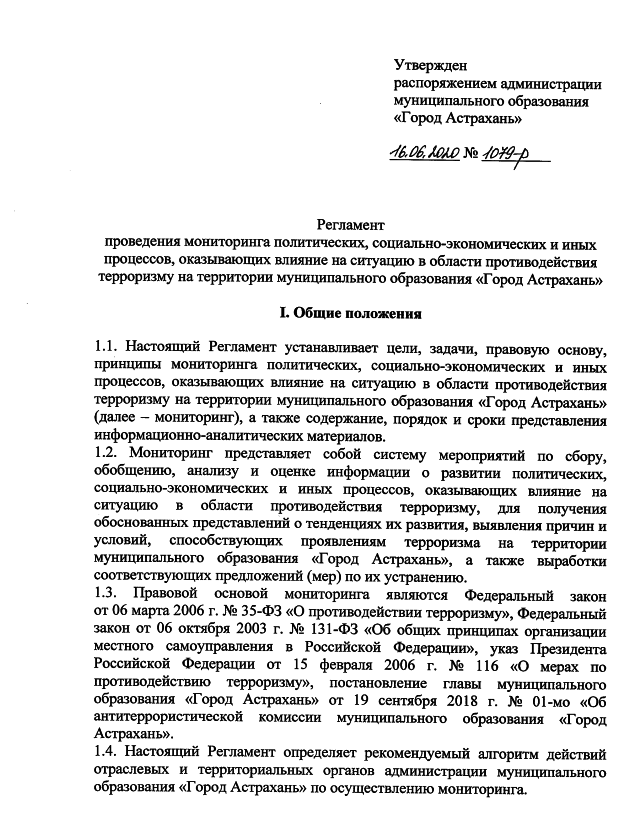 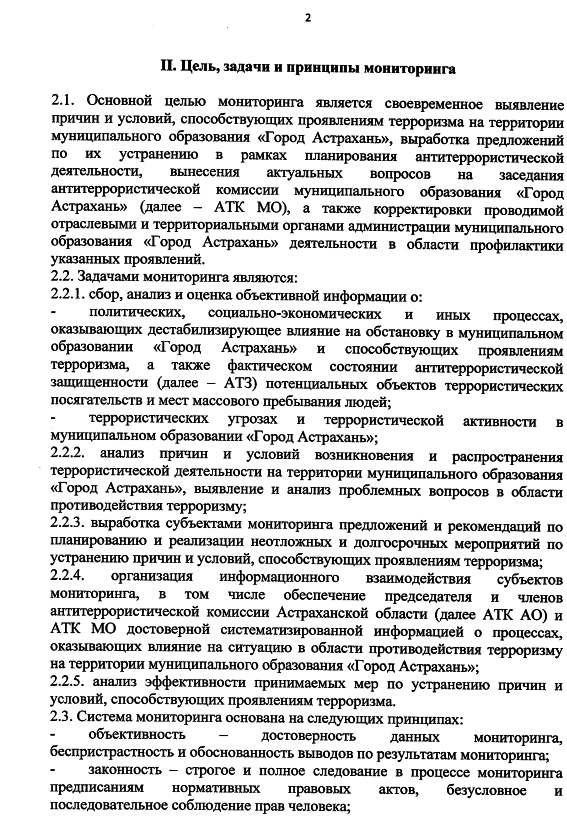 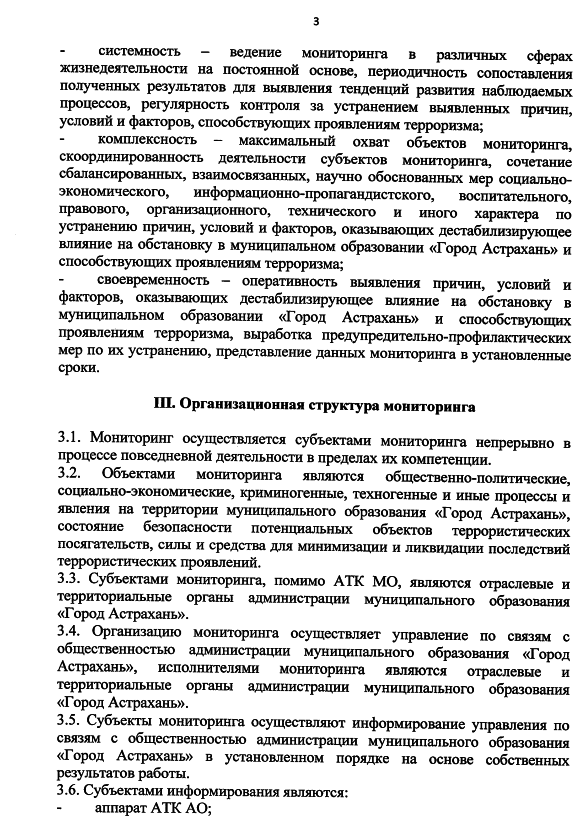 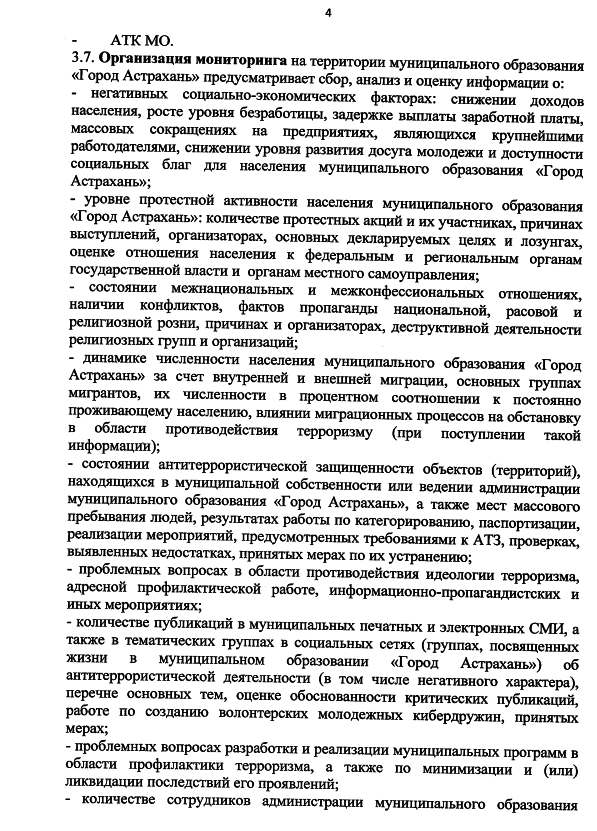 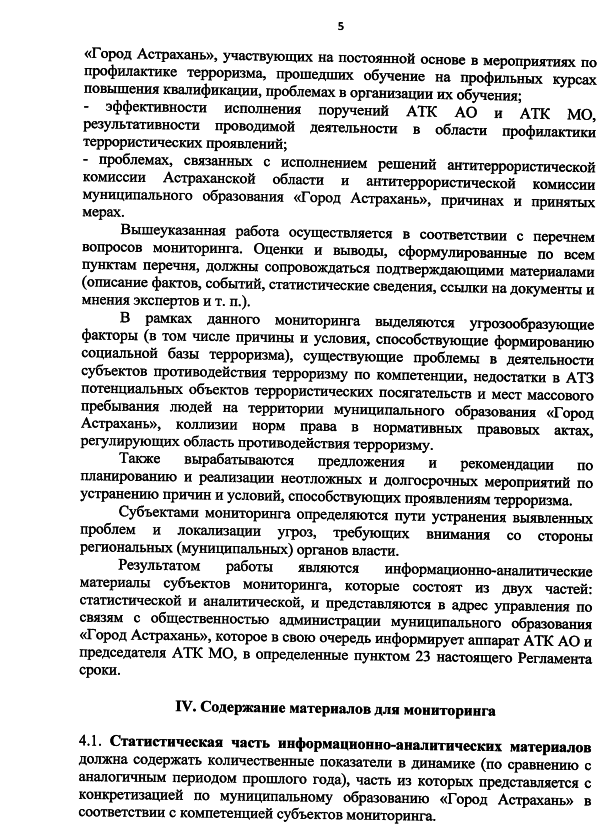 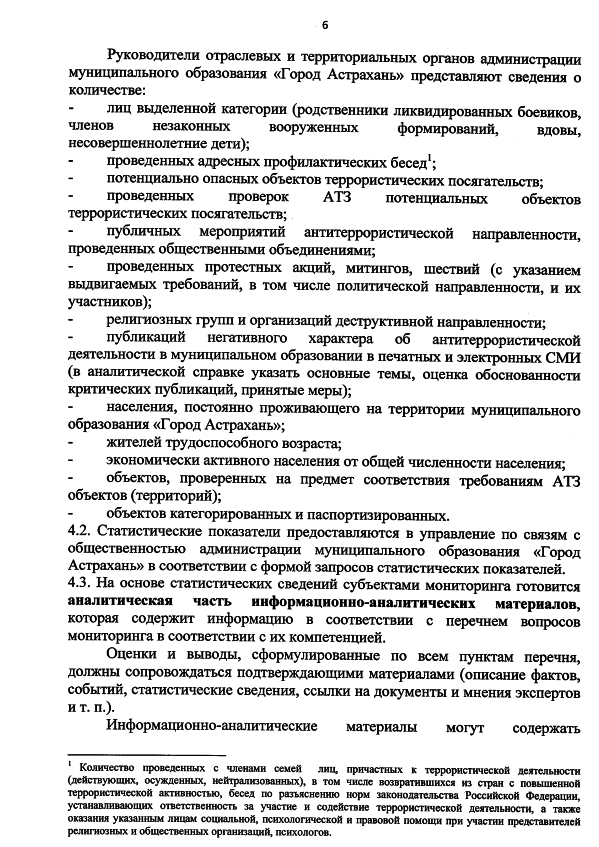 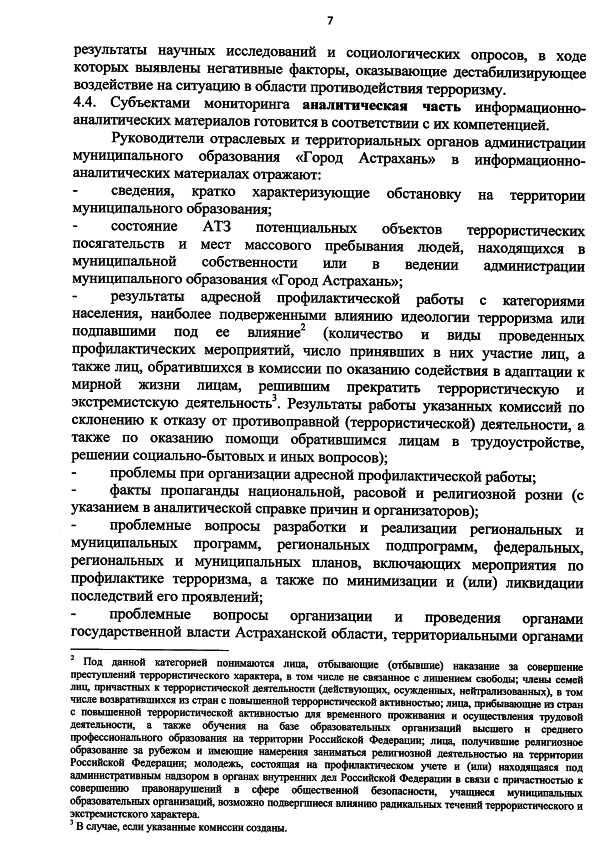 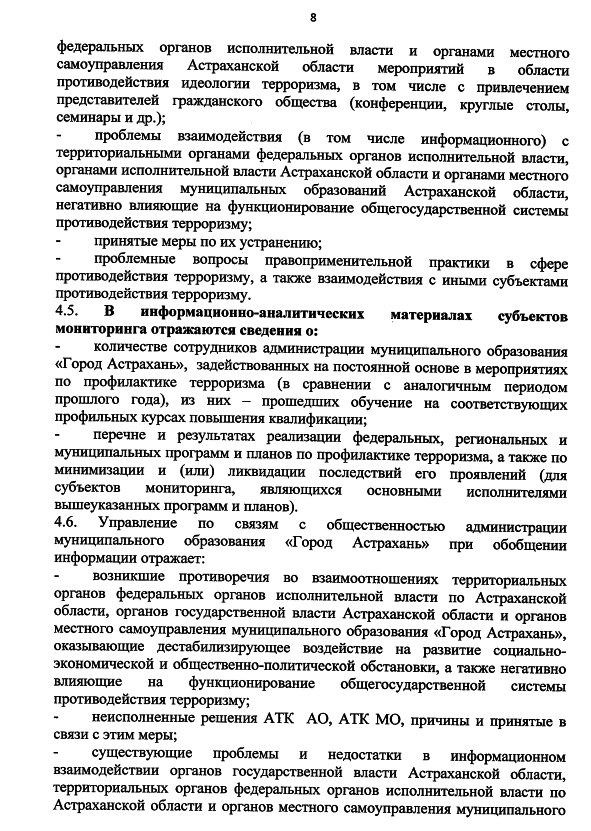 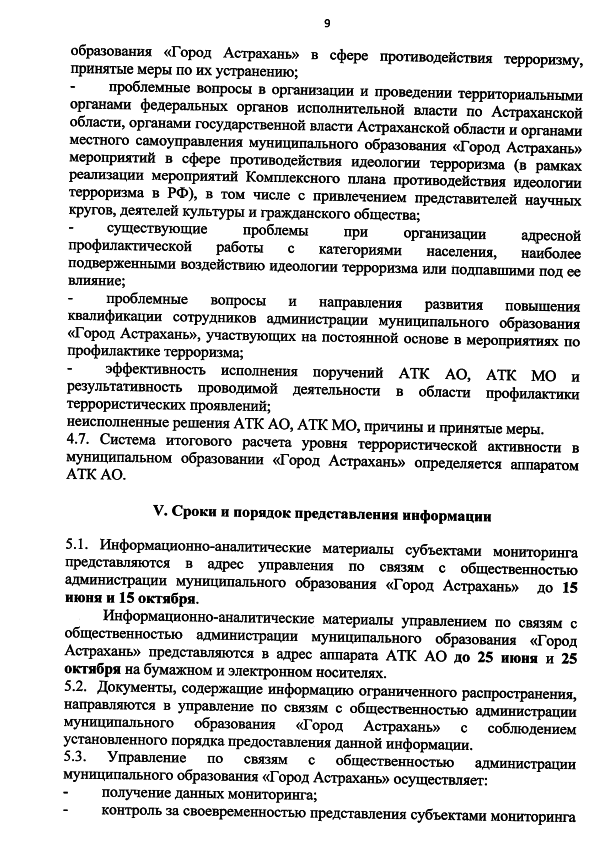 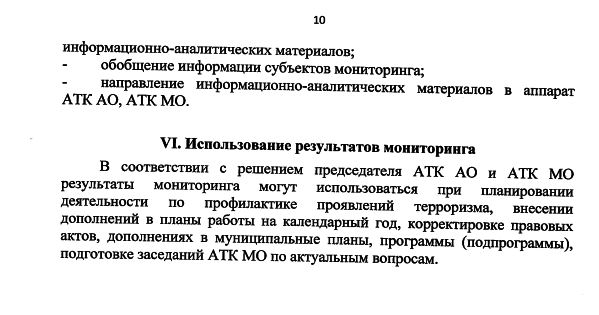 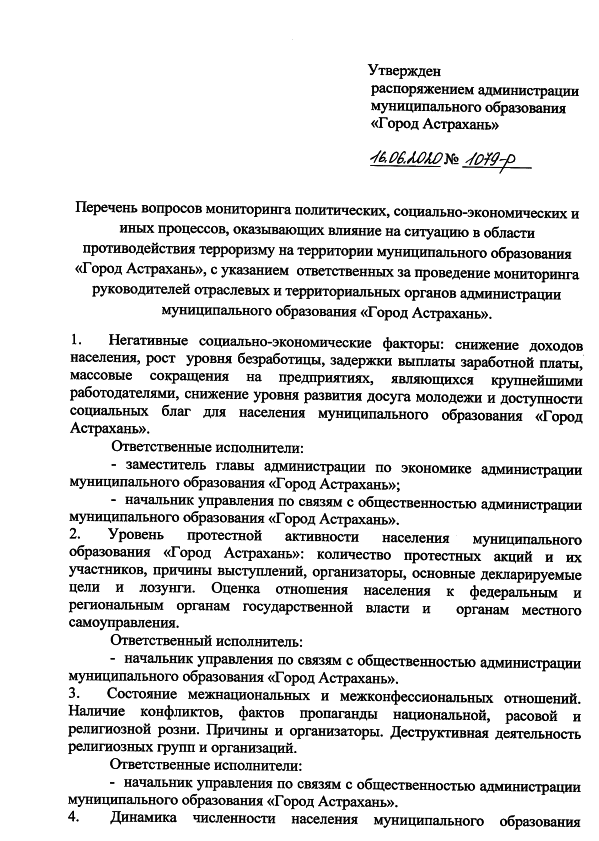 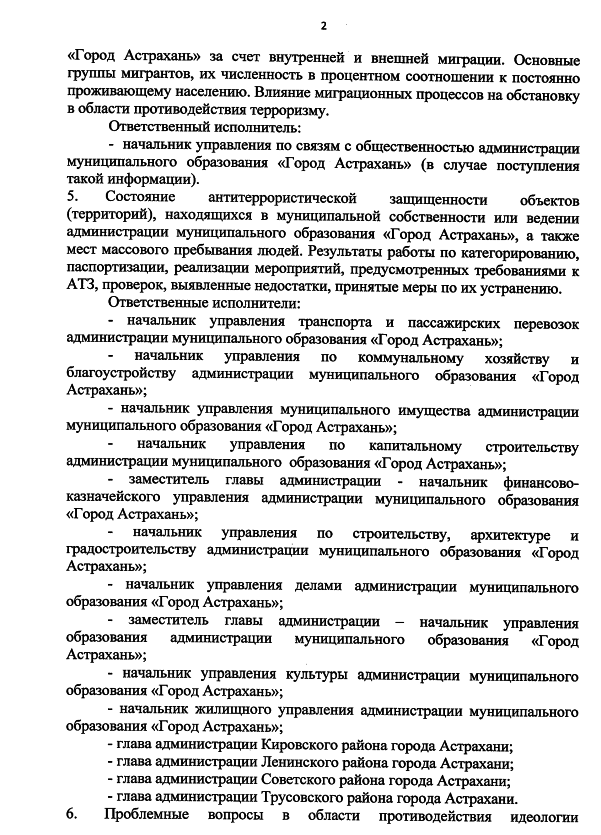 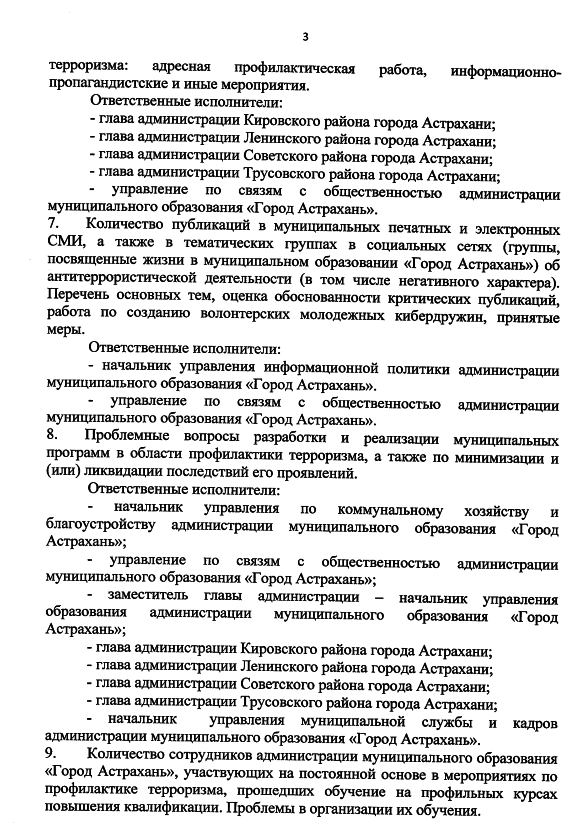 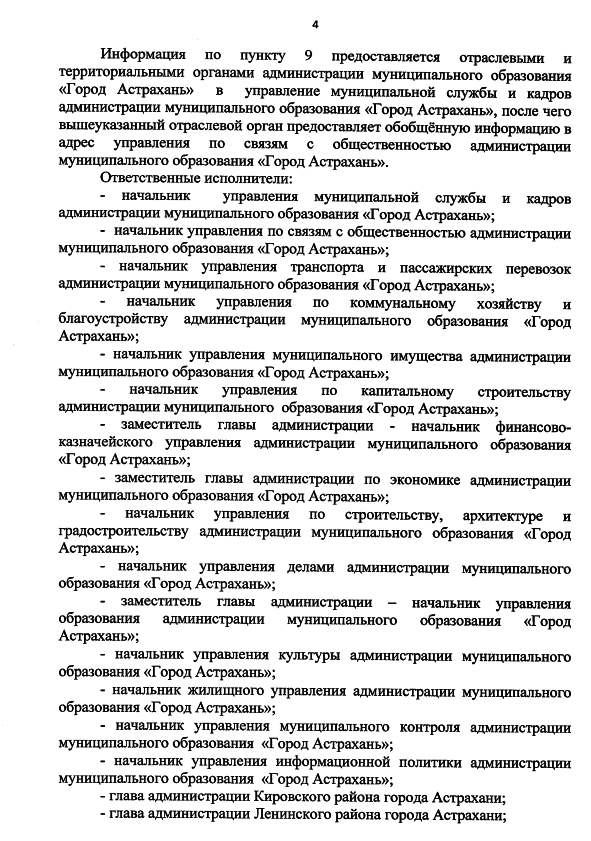 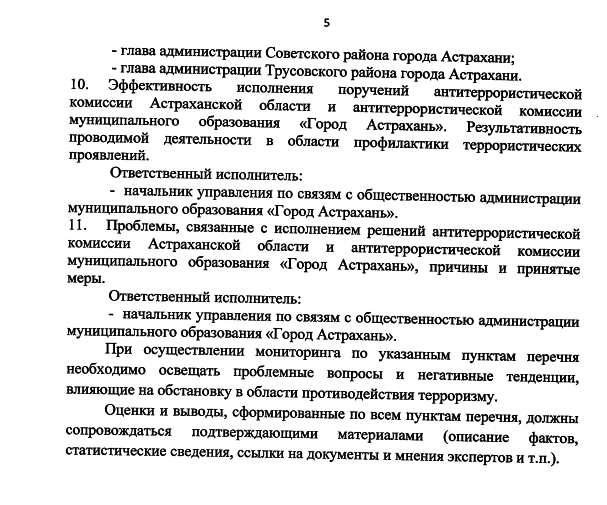 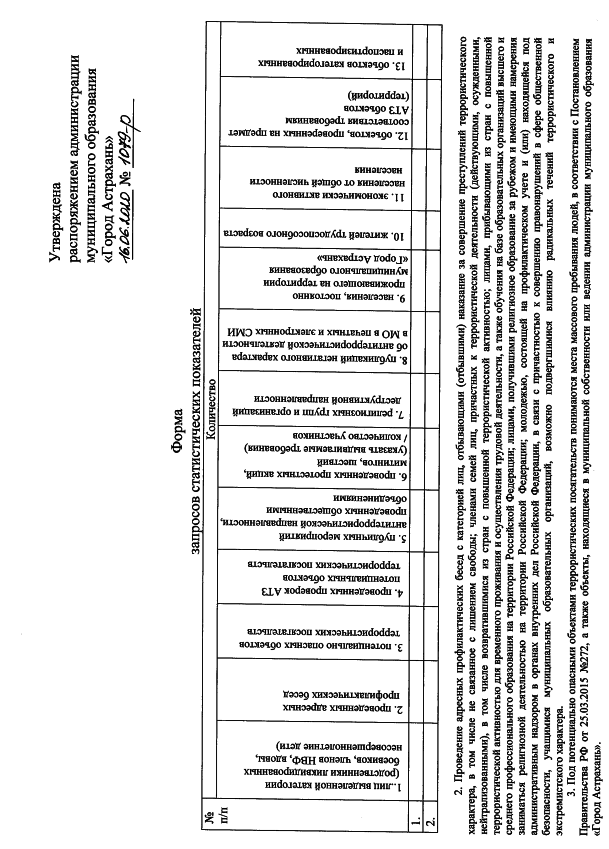 